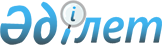 О телерадиовещанииЗакон Республики Казахстан от 18 января 2012 года № 545-IV.
      Примечание ИЗПИ!
      Утрачивает силу Законом Республики Казахстан от 19.06.2024 № 93-VIII (вводится в действие по истечении шестидесяти календарных дней после дня его первого официального опубликования).
      Вниманию пользователей!
      Для удобства пользования РЦПИ создано оглавление.
      Примечание РЦПИ!
      Порядок введения в действие настоящего Закона РК см. ст.43
      Настоящий Закон регулирует общественные отношения в области телерадиовещания, права и обязанности субъектов телерадиовещания. Глава 1. ОБЩИЕ ПОЛОЖЕНИЯСтатья 1. Основные понятия, используемые в настоящем Законе
      В настоящем Законе используются следующие основные понятия:
      1) абонент – физическое или юридическое лицо, заключившее с оператором телерадиовещания договор на получение услуг телерадиовещания;
      1-1) детская телепрограмма – телепрограмма, предназначенная для детей в возрасте до 12 лет, имеющая характерный для данной возрастной группы сюжет;
      1-2) образовательная телепрограмма – телепрограмма, предназначенная для широкого круга лиц, содержание которой направлено на обучение телезрителя в системе конкретных знаний в той или иной области науки, культуры, производства, искусства и социальной жизни;
      1-3) распространитель индивидуальных спутниковых и эфирных приемных устройств – физическое или юридическое лицо, распространяющее карты условного доступа к услугам операторов телерадиовещания, оборудование, предназначенное для индивидуального приема теле-, радиосигнала операторов телерадиовещания, имеющих лицензию в сфере телерадиовещания и обладающих собственными спутниковыми системами вещания на территории Республики Казахстан;
      2) индивидуальное спутниковое и эфирное приемное устройство – оборудование (аппаратура приемная для телевизионной связи), предназначенное для индивидуального приема теле-, радиосигнала;
      3) многоканальная передача звукового сопровождения – передача двух и более звуковых сопровождений в телепрограмме, предоставляющая абоненту возможность выбора языка просмотра;
      3-1) религиозная телепрограмма – телепрограмма, направленная на информирование и повышение грамотности населения по вопросам религиозной сферы;
      4) теле-, радиоканал свободного доступа – теле-, радиоканал, распространяемый посредством цифрового эфирного и спутникового телерадиовещания для неограниченного круга лиц без взимания платы за право просмотра;
      5) многоканальное вещание – телекоммуникационная система, предназначенная для распространения пакетов теле-, радиоканалов;
      5-1) государственная радиочастотная служба – республиканское государственное предприятие на праве хозяйственного ведения, созданное по решению Правительства Республики Казахстан;
      6) обязательный теле-, радиоканал – теле-, радиоканал, входящий в соответствующий перечень, утвержденный уполномоченным органом, обязательный для распространения посредством многоканального вещания на всей территории Республики Казахстан;
      7) отечественный теле-, радиоканал – средство массовой информации, представляющее собой совокупность теле-, радиопрограмм и аудиовизуальных произведений, сюжетов и материалов, сформированных телерадиокомпаниями Республики Казахстан в соответствии с сеткой вещания для последующей трансляции и (или) ретрансляции;
      8) отечественные теле-, радиопрограммы – теле-, радиопрограммы, созданные теле-, радиокомпаниями или физическими и юридическими лицами, зарегистрированными на территории Республики Казахстан и осуществляющими свою деятельность на территории Республики Казахстан и за ее пределами;
      9) ретрансляция – прием и одновременное либо в записи распространение теле-, радиопрограмм, теле-, радиоканалов с использованием технических средств телекоммуникаций и в сетях телекоммуникаций;
      10) субтитры – способ распространения информации, содержащейся в телепрограмме, посредством текстового дублирования звукового сопровождения оригинала телепрограммы;
      11) телевизионная абонентская приставка – отдельное техническое средство, предназначенное для приема абонентом цифрового теле-, радиосигнала;
      11-1) телегазета – электронная полная версия периодического печатного издания, распространяемая в сетях телекоммуникаций операторами телерадиовещания для потребителя;
      12) теле-, радиоканал – средство массовой информации, представляющее собой совокупность теле-, радиопрограмм и аудиовизуальных произведений, сюжетов и материалов, сформированных в соответствии с сеткой вещания для последующей трансляции и (или) ретрансляции;
      13) пакет теле-, радиоканалов – совокупность теле-, радиоканалов, сформированных оператором телерадиовещания для распространения посредством многоканального вещания в сетях телекоммуникаций;
      14) распространение теле-, радиоканалов – доведение до потребителя теле-, радиопрограмм с использованием технических средств телекоммуникаций и в сетях телекоммуникаций;
      15) свидетельство о постановке на учет теле-, радиоканала – документ установленной формы, выдаваемый уполномоченным органом теле-, радиокомпании и разрешающий распространение теле-, радиоканала на территории Республики Казахстан;
      16) теле-, радиопрограмма – содержательно завершенная часть теле-, радиоканала, которая имеет соответствующее наименование, объем вещания и может быть использована независимо от других частей теле-, радиоканала;
      17) теле-, радиокомпания – физическое или юридическое лицо, являющееся собственником теле-, радиоканала, или его филиал (представительство), получившее свидетельство о постановке на учет теле-, радиоканала;
      18) телерадиовещание – формирование и (или) распространение теле-, радиоканалов с использованием технических средств телекоммуникаций и в сетях телекоммуникаций для публичного приема потребителем в открытом или кодированном виде;
      19) услуга телерадиовещания – это прием, обработка, хранение, передача, доставка теле-, радиопрограмм до абонента;
      20) оператор телерадиовещания – физическое или юридическое лицо, получившее лицензию для занятия деятельностью по распространению теле-, радиоканалов;
      21) технические средства телерадиовещания – совокупность радиоэлектронных средств и приемо-передающих технических устройств, обеспечивающих производство, формирование, распространение и (или) прием теле-, радиоканалов и теле-, радиопрограмм;
      22) технические средства телекоммуникаций – технические устройства, позволяющие формировать, принимать, обрабатывать и передавать теле-, радиосигналы;
      23) уполномоченный орган в области телерадиовещания (далее – уполномоченный орган) – государственный орган, осуществляющий государственное регулирование в области телерадиовещания;
      23-1) уполномоченный орган в области технического сопровождения телерадиовещания – государственный орган, осуществляющий государственное регулирование в области технического сопровождения телерадиовещания;
      24) трансляция – первичное распространение сигнала теле-, радиоканалов с использованием технических средств телекоммуникаций и в сетях телекоммуникаций;
      25) национальная сеть телерадиовещания – система технических средств и каналов связи, находящихся в собственности государства, обеспечивающих распространение теле-, радиосигналов на территории Республики Казахстан;
      26) сетка вещания – перечень, последовательность, наименование, время выхода в эфир теле-, радиопрограмм, отображающие основные направления программной концепции вещания на конкретный период;
      26-1) карта условного доступа – устройство, содержащее идентификатор индивидуальных спутниковых и эфирных приемных устройств, обеспечивающее доступ абонента к услугам оператора телерадиовещания;
      27) теле-, радиоканал условного доступа – теле-, радиоканал, распространяемый операторами телерадиовещания на территории Республики Казахстан для неограниченного круга лиц, право просмотра которого обеспечивается на основе возмездного договора.
      Сноска. Статья 1 с изменениями, внесенными Конституционным Законом РК от 03.07.2013 № 121-V (вводится в действие по истечении десяти календарных дней после его первого официального опубликования); законами РК от 24.11.2015 № 419-V (вводится в действие с 01.01.2016); от 28.12.2017 № 128-VI (вводится в действие по истечении десяти календарных дней после дня его первого официального опубликования); от 25.06.2020 № 347-VI (вводится в действие по истечении десяти календарных дней после дня его первого официального опубликования); от 30.12.2020 № 394-VI (вводится в действие по истечении десяти календарных дней после дня его первого официального опубликования).

Статья 2. Сфера действия настоящего Закона
      1. Действие настоящего Закона распространяется на физические и юридические лица, осуществляющие свою деятельность в области телерадиовещания на территории Республики Казахстан.
      2. Положения настоящего Закона применяются также к иностранным физическим и юридическим лицам, осуществляющим свою деятельность в области телерадиовещания на территории Республики Казахстан.Статья 3. Законодательство Республики Казахстан о телерадиовещании
      1. Законодательство Республики Казахстан о телерадиовещании основывается на Конституции Республики Казахстан, состоит из настоящего Закона и иных нормативных правовых актов Республики Казахстан.
      2. Если международным договором, ратифицированным Республикой Казахстан, установлены иные правила, чем те, которые содержатся в настоящем Законе, то применяются правила международного договора.  Глава 2. ГОСУДАРСТВЕННОЕ РЕГУЛИРОВАНИЕ В ОБЛАСТИ ТЕЛЕРАДИОВЕЩАНИЯСтатья 4. Основные принципы государственного регулирования в области телерадиовещания
      Принципами государственного регулирования деятельности в области телерадиовещания являются:
      1) обеспечение конституционных гарантий прав на свободное получение информации и распространение любыми, не запрещенными законами, способами свободу слова и творчества;
      2) обеспечение информационной безопасности личности, общества и государства при использовании услуг телерадиовещания;
      3) равенство прав физических и юридических лиц на участие в деятельности в области телерадиовещания;
      4) защита прав и законных интересов потребителей услуг телерадиовещания, физических и юридических лиц, осуществляющих деятельность в области телерадиовещания;
      5) добросовестная конкуренция, выражающаяся в обеспечении равных возможностей для развития отрасли телерадиовещания независимо от форм собственности;
      6) обеспечение безопасности, надежности и качества в области телерадиовещания на основе национальных стандартов на территории Республики Казахстан в области телерадиовещания;
      7) создание условий для развития отечественных теле-, радиоканалов, производства и трансляции отечественных теле-, радиопрограмм;
      8) содействие внедрению новейших технологий в области телерадиовещания;
      9) гласность и прозрачность деятельности в области телерадиовещания.
      Сноска. Статья 4 с изменениями, внесенными Законом РК от 10.07.2012 № 31-V (вводится в действие по истечении десяти календарных дней после его первого официального опубликования).

Статья 5. Государственное регулирование и контроль в области телерадиовещания
      1. Государственное регулирование в области телерадиовещания осуществляется посредством правового обеспечения, лицензирования, постановки на учет и контроля за соблюдением законодательства Республики Казахстан.
      2. Государственный контроль за соблюдением законодательства Республики Казахстан о телерадиовещании осуществляется уполномоченным органом, уполномоченным органом в области технического сопровождения телерадиовещания и местными исполнительными органами областей, городов республиканского значения и столицы, районов (городов областного значения).
      3. Государственный контроль за соблюдением законодательства Республики Казахстан о телерадиовещании осуществляется в форме проверки, профилактического контроля с посещением субъекта (объекта) контроля и профилактического контроля без посещения субъекта (объекта) контроля.
      Проверка и профилактический контроль с посещением субъекта (объекта) контроля осуществляются в соответствии с Предпринимательским кодексом Республики Казахстан. Профилактический контроль без посещения субъекта (объекта) контроля осуществляется в соответствии с Предпринимательским кодексом Республики Казахстан и настоящим Законом.
      4. Проведение контроля за соблюдением законодательства Республики Казахстан о телерадиовещании в части соблюдения требований, предусмотренных статьей 31 настоящего Закона, осуществляется уполномоченным органом в области технического сопровождения телерадиовещания с привлечением государственной радиочастотной службы.
      Сноска. Статья 5 с изменениями, внесенными Конституционным Законом РК от 03.07.2013 № 121-V (вводится в действие по истечении десяти календарных дней после его первого официального опубликования); законами РК от 24.11.2015 № 419-V (вводится в действие с 01.01.2016); от 24.05.2018 № 156-VI (вводится в действие по истечении десяти календарных дней после дня его первого официального опубликования); от 25.06.2020 № 347-VI (вводится в действие по истечении десяти календарных дней после дня его первого официального опубликования); от 30 июня 2021 года № 59-VII (вводится в действие с 01.01.2022); от 06.04.2024 № 71-VIII (вводится в действие по истечении шестидесяти календарных дней после дня его первого официального опубликования).

Статья 5-1. Профилактический контроль без посещения субъекта (объекта) контроля
      1. Профилактический контроль без посещения субъекта (объекта) контроля проводится уполномоченным органом и уполномоченным органом в области технического сопровождения телерадиовещания, а также местными исполнительными органами областей, городов республиканского значения и столицы, районов (городов областного значения) путем сопоставления сведений, полученных из различных источников информации, по их деятельности.
      2. Субъектами контроля являются теле-, радиокомпании, операторы телерадиовещания и распространители индивидуальных спутниковых и эфирных приемных устройств. 
      3. Целями профилактического контроля без посещения субъекта (объекта) контроля являются своевременное пресечение и недопущение нарушений, предоставление субъектам контроля права самостоятельного устранения нарушений, выявленных по результатам профилактического контроля без посещения субъекта (объекта) контроля, и снижение административной нагрузки на них.
      4. В случае выявления нарушений по результатам профилактического контроля без посещения субъекта (объекта) контроля в действиях (бездействии) субъекта контроля оформляется и направляется рекомендация в срок не позднее пяти рабочих дней со дня выявления нарушений.
      5. Рекомендация должна быть вручена субъекту контроля лично под роспись или иным способом, подтверждающим факты отправки и получения рекомендации.
      Рекомендация, направленная одним из нижеперечисленных способов, считается врученной в следующих случаях:
      1) нарочно – с даты отметки в рекомендации о получении; 
      2) почтой – с даты уведомления о получении почтового отправления заказным письмом;
      3) электронным способом – с даты отправки на электронный адрес субъекта контроля, указанный в письме при запросе.
      6. Рекомендация об устранении нарушений, выявленных по результатам профилактического контроля без посещения субъекта (объекта) контроля, должна быть исполнена в течение десяти рабочих дней со дня, следующего за днем ее вручения.
      7. Субъект контроля в случае несогласия с нарушениями, указанными в рекомендации, вправе направить в уполномоченный орган или уполномоченный орган в области технического сопровождения телерадиовещания, направивший рекомендацию, возражение в течение пяти рабочих дней со дня, следующего за днем вручения рекомендации.
      8. Неисполнение в установленный срок рекомендации об устранении нарушений, выявленных по результатам профилактического контроля без посещения субъекта (объекта) контроля, влечет назначение профилактического контроля с посещением субъекта (объекта) контроля путем включения в полугодовой список проведения профилактического контроля с посещением субъекта (объекта) контроля.
      9. Профилактический контроль без посещения субъекта (объекта) контроля проводится не чаще одного раза в неделю.
      Сноска. Глава 2 дополнена статьей 5-1 в соответствии с Законом РК от 24.05.2018 № 156-VI (вводится в действие по истечении десяти календарных дней после дня его первого официального опубликования); с изменениями, внесенными Законом РК от 30 июня 2021 года № 59-VII (вводится в действие с 01.01.2022).

Статья 6. Компетенция Правительства Республики Казахстан
      Правительство Республики Казахстан:
      1) разрабатывает основные направления развития государственной политики в области телерадиовещания;
      2) исключен Законом РК от 19.04.2023 № 223-VII (вводится в действие по истечении десяти календарных дней после дня его первого официального опубликования).

      3) - 10) исключены Законом РК от 29.09.2014 № 239-V (вводится в действие по истечении десяти календарных дней после дня его первого официального опубликования);

      11) исключен от 24.11.2015 № 419-V (вводится в действие с 01.01.2016);

      12) исключен Законом РК от 29.09.2014 № 239-V (вводится в действие по истечении десяти календарных дней после дня его первого официального опубликования);


      13) определяет национального оператора в области телерадиовещания;
      14) исключен Законом РК от 19.04.2023 № 223-VII (вводится в действие по истечении десяти календарных дней после дня его первого официального опубликования).

      Сноска. Статья 6 с изменениями, внесенными законами РК от 10.07.2012 № 36-V (вводится в действие по истечении десяти календарных дней после его первого официального опубликования); от 29.09.2014 № 239-V (вводится в действие по истечении десяти календарных дней после дня его первого официального опубликования); от 24.11.2015 № 419-V (вводится в действие с 01.01.2016); от 19.04.2023 № 223-VII (вводится в действие по истечении десяти календарных дней после дня его первого официального опубликования).

Статья 7. Компетенция уполномоченных органов
      1. Уполномоченный орган:
      1) формирует и реализует государственную политику в области телерадиовещания;
      2) координирует деятельность центральных и местных исполнительных органов по вопросам телерадиовещания;
      3) осуществляет государственный контроль за соблюдением законодательства Республики Казахстан о телерадиовещании, за исключением случаев, предусмотренных подпунктами 3) и 5) пункта 2 настоящей статьи и пунктом 1-1 статьи 8 настоящего Закона;
      3-1) осуществляет экспертизу продукции иностранных теле-, радиоканалов, подавших заявления для постановки на учет, на предмет соответствия законодательству Республики Казахстан;
      3-2) утверждает правила проведения экспертизы продукции иностранных теле-, радиоканалов, подавших заявления для постановки на учет, на предмет соответствия законодательству Республики Казахстан;
      4) координирует деятельность национального оператора телерадиовещания в части финансового обеспечения распространения теле-, радиоканалов свободного доступа (посредством цифрового эфирного и спутникового телерадиовещания, а также аналогового телерадиовещания);
      5) организует и проводит конкурсы по распределению полос частот, радиочастот (радиочастотных каналов) для целей телерадиовещания;
      6) организует, проводит конкурсы по формированию и утверждению перечня обязательных теле-, радиоканалов;
      7) организует и проводит конкурсы по формированию и утверждению перечня теле-, радиоканалов свободного доступа, распространяемых национальным оператором телерадиовещания;
      8) осуществляет лицензирование деятельности в области телерадиовещания в порядке, установленном Законом Республики Казахстан "О разрешениях и уведомлениях";
      9) осуществляет контроль за соблюдением лицензиатом требований, установленных законодательством Республики Казахстан;
      10) осуществляет постановку на учет, переучет иностранных теле-, радиоканалов, распространяемых на территории Республики Казахстан;
      11) утверждает в пределах своей компетенции нормативные правовые и нормативные технические акты в области телерадиовещания, в том числе правила оказания услуг телерадиовещания;
      12) определяет количество обязательных теле-, радиоканалов в зависимости от распространения в многоканальном вещании;
      12-1) утверждает перечень обязательных теле-, радиоканалов;
      12-2) утверждает перечень теле-, радиоканалов свободного доступа, распространяемых национальным оператором;
      13) осуществляет постановку на учет, переучет отечественных теле-, радиоканалов;
      14) разрабатывает и утверждает квалификационные требования, предъявляемые при лицензировании деятельности в области телерадиовещания;
      15) разрабатывает и утверждает правила проведения конкурса по формированию перечня обязательных теле-, радиоканалов;
      16) разрабатывает и утверждает правила проведения конкурса по формированию перечня теле-, радиоканалов свободного доступа, распространяемых национальным оператором телерадиовещания;
      17) разрабатывает и утверждает правила распределения полос частот, радиочастот (радиочастотных каналов) для целей телерадиовещания;
      18) разрабатывает и утверждает положение и вносит предложения в состав Комиссии по вопросам развития телерадиовещания;
      18-1) выдает предписания при выявлении нарушений требований законодательства Республики Казахстан о телерадиовещании;
      19) осуществляет иные функции, предусмотренные Конституцией, законами Республики Казахстан, актами Президента Республики Казахстан и Правительства Республики Казахстан. 
      2. Уполномоченный орган в области технического сопровождения телерадиовещания:
      1) координирует деятельность национального оператора телерадиовещания в части внедрения цифрового эфирного вещания;
      2) исключен Законом РК от 28.12.2017 № 128-VI (вводится в действие по истечении десяти календарных дней после дня его первого официального опубликования);


      3) осуществляет контроль за соблюдением технических параметров качества телерадиовещания и национальных стандартов телерадиовещания;
      3-1) утверждает технические параметры качества телерадиовещания и методику измерения технических параметров качества телерадиовещания;
      4) утверждает в пределах своей компетенции нормативные правовые и нормативные технические акты в области телерадиовещания, в том числе правила технической эксплуатации систем телерадиовещания, правила проведения контроля качества телерадиовещания, правила присоединения технических средств теле-, радиокомпаний к сетям операторов телерадиовещания;
      5) осуществляет контроль за соблюдением законодательства Республики Казахстан о телерадиовещании в части соблюдения технических требований к средствам телерадиовещания;
      5-1) выдает предписания при выявлении нарушений требований законодательства Республики Казахстан о телерадиовещании;
      6) исключен Законом РК от 29.12.2014 № 269-V (вводится в действие с 01.01.2015);

      7) исключен Законом РК от 29.12.2014 № 269-V (вводится в действие с 01.01.2015);


      8) осуществляет иные функции, предусмотренные Конституцией, законами Республики Казахстан, актами Президента Республики Казахстан и Правительства Республики Казахстан.
      Сноска. Статья 7 в редакции Конституционного Закона РК от 03.07.2013 № 121-V (вводится в действие по истечении десяти календарных дней после его первого официального опубликования); с изменениями, внесенными законами РК от 16.05.2014 № 203-V (вводится в действие по истечении шести месяцев после дня его первого официального опубликования); от 29.09.2014 № 239-V (вводится в действие по истечении десяти календарных дней после дня его первого официального опубликования); от 29.12.2014 № 269-V (вводится в действие с 01.01.2015); от 24.11.2015 № 419-V (вводится в действие с 01.01.2016); от 28.12.2017 № 128-VI (вводится в действие по истечении десяти календарных дней после дня его первого официального опубликования). от 30 июня 2021 года № 59-VII (вводится в действие с 01.01.2022); от 19.04.2023 № 223-VII (вводится в действие по истечении десяти календарных дней после дня его первого официального опубликования).

Статья 8. Компетенция местных представительных и исполнительных органов областей, городов республиканского значения и столицы, района (города областного значения)
      1. В целях обеспечения государственных и общественных интересов в области благоустройства населенных пунктов, содержания жилого дома (жилого здания), иных зданий и сооружений местные представительные органы областей, городов республиканского значения и столицы, района (города областного значения) по представлению местных исполнительных органов областей, городов республиканского значения и столицы, района (города областного значения) устанавливают требования по размещению индивидуальных спутниковых и эфирных приемных устройств, кабельных коммуникаций в жилых комплексах на территории соответствующей административно-территориальной единицы в соответствии с типовыми правилами, установленными уполномоченным органом по делам архитектуры, градостроительства и строительства.
      1-1. Местные исполнительные органы областей, городов республиканского значения и столицы, районов (городов областного значения) осуществляют государственный контроль за соблюдением требования по запрету распространения карт условного доступа к услугам операторов телерадиовещания и оборудования, предназначенного для индивидуального приема теле-, радиосигнала операторов телерадиовещания, не имеющих лицензию в сфере телерадиовещания и не обладающих собственными спутниковыми системами вещания на территории Республики Казахстан.
      2. Исключен Законом РК от 24.11.2015 № 419-V (вводится в действие с 01.01.2016).

      Сноска. Статья 8 с изменениями, внесенными Конституционным Законом РК от 03.07.2013 № 121-V (вводится в действие по истечении десяти календарных дней после его первого официального опубликования); законами РК от 24.11.2015 № 419-V (вводится в действие с 01.01.2016); от 28.12.2018 № 210-VI (вводится в действие по истечении десяти календарных дней после дня его первого официального опубликования); от 30 июня 2021 года № 59-VII (вводится в действие с 01.01.2022).

Статья 9. Государственная монополия в области телерадиовещания
      Сноска. Статья 9 исключена Законом РК от 28.12.2017 № 128-VI (вводится в действие по истечении десяти календарных дней после дня его первого официального опубликования).Статья 10. Язык теле-, радиопрограмм
      1. Теле-, радиопрограммы отечественных теле-, радиоканалов распространяются на казахском и других языках.
      2. Еженедельный объем теле-, радиопрограмм на казахском языке по времени не должен быть менее суммарного объема теле-, радиопрограмм на других языках.
      Объем теле-, радиопрограмм на казахском языке в интервалах времени продолжительностью шесть часов каждый, исчисляемый с ноля часов местного времени, не должен быть менее суммарного объема теле-, радиопрограмм на других языках.
      Перевод телепрограмм и фильмов в виде субтитров при распространении на телеканалах не учитывается в общий объем телепрограмм на казахском языке.
      3. Телеканалы, использующие многоканальную передачу звукового сопровождения, должны использовать основное звуковое сопровождение на казахском языке.
      4. Требования настоящей статьи не распространяются на иностранные теле-, радиоканалы, прошедшие процедуру постановки на учет в соответствии со статьей 19 настоящего Закона.
      5. Трансляция отечественных теле-, радиоканалов на зарубежную аудиторию осуществляется на казахском и других языках.Статья 11. Комиссия по вопросам развития телерадиовещания
      1. В целях учета и защиты общественных интересов в области телерадиовещания, а также удовлетворения потребностей населения в теле-, радиоканалах при уполномоченном органе создается консультативно-совещательный орган – Комиссия по вопросам развития телерадиовещания.
      Деятельность Комиссии по вопросам развития телерадиовещания осуществляется на основе прозрачности и открытости при обсуждении и решении вопросов, входящих в ее компетенцию. Все решения и заключения, принимаемые уполномоченным органом по рекомендации Комиссии по развитию телерадиовещания, подлежат опубликованию в официальных средствах массовой информации.
      2. Основными функциями Комиссии по вопросам развития телерадиовещания являются:
      1) разработка рекомендаций и предложений по реализации государственной политики в области телерадиовещания, формированию и размещению социальной рекламы на обязательных теле-, радиоканалах;
      2) рассмотрение заявок претендентов на участие в конкурсе по формированию перечня теле-, радиоканалов свободного доступа в многоканальном вещании и разработка рекомендаций по определению победителей;
      3) рассмотрение заявок претендентов на участие в конкурсе по формированию перечня обязательных теле-, радиоканалов в многоканальном вещании и разработка рекомендаций по определению победителей;
      4) рассмотрение заявок претендентов на участие в конкурсе по распределению полос частот, радиочастот (радиочастотных каналов) для целей телерадиовещания и разработка рекомендаций по определению победителей с учетом их технических и финансовых предложений;
      5) выработка рекомендаций по итогам заслушивания национального оператора.
      3. Исключен Законом РК от 24.11.2015 № 419-V (вводится в действие с 01.01.2016).


      4. Уполномоченный орган утверждает Положение о Комиссии по вопросам развития телерадиовещания и ее состав.
      5. Рабочим органом Комиссии по вопросам развития телерадиовещания является уполномоченный орган, осуществляющий организационно-техническое обеспечение работы Комиссии.
      Сноска. Статья 11 с изменениями, внесенными законами РК от 24.11.2015 № 419-V (вводится в действие с 01.01.2016); от 08.01.2019 № 215-VІ (вводится в действие по истечении трех месяцев после дня его первого официального опубликования).

Статья 12. Формирование перечня обязательных теле-, радиоканалов
      1. В целях обеспечения прав физических лиц на информацию, свободу слова, выражение мнения и развития плюрализма мнений, а также сохранения и обеспечения единого информационного пространства Республики Казахстан, освещения государственной политики в сфере социально-экономического развития республики, сохранения и развития культурного наследия страны формируется перечень обязательных теле-, радиоканалов, составляющий совокупность культурной, научно-образовательной, познавательно-просветительской и другой социально значимой информации и обязательный к распространению на всей территории Республики Казахстан.
      2. Перечень обязательных теле-, радиоканалов в зависимости от распространения в многоканальном вещании формируется на конкурсной основе в порядке, определенном уполномоченным органом.
      3. Решение о проведении конкурса по формированию перечня обязательных теле-, радиоканалов принимает уполномоченный орган. Данное решение публикуется в официальных средствах массовой информации и на интернет-ресурсе уполномоченного органа.
      4. Рассмотрение заявок теле-, радиокомпаний на участие в конкурсе и выработка предложений по формированию перечня обязательных теле-, радиоканалов осуществляются Комиссией по вопросам развития телерадиовещания.
      5. По рекомендациям Комиссии по вопросам развития телерадиовещания уполномоченный орган утверждает перечень обязательных теле-, радиоканалов.
      6. Формирование перечня обязательных теле-, радиоканалов осуществляется не более одного раза в год.
      Сноска. Статья 12 с изменениями, внесенным законами РК от 24.11.2015 № 419-V (вводится в действие с 01.01.2016); от 28.12.2017 № 128-VI (вводится в действие по истечении десяти календарных дней после дня его первого официального опубликования).

Статья 13. Формирование перечня теле-, радиоканалов свободного доступа
      1. Перечень теле-, радиоканалов свободного доступа, распространяемых национальным оператором телерадиовещания, формируется из:
      1) теле-, радиоканалов, включенных в пакет телеканалов цифрового эфирного телерадиовещания в соответствии с пунктом 4 статьи 42 настоящего Закона;
      2) теле-, радиоканалов, сформированных в соответствии с пунктом 2 настоящей статьи.
      2. Формирование перечня теле-, радиоканалов свободного доступа, распространяемых национальным оператором телерадиовещания по рекомендации Комиссии по вопросам развития телерадиовещания, осуществляется на конкурсной основе в порядке, определенном уполномоченным органом.
      Решение о проведении конкурса по формированию перечня теле-, радиоканалов свободного доступа принимает уполномоченный орган.
      Рассмотрение заявок претендентов на участие в конкурсе и внесение предложений по определению победителей осуществляется Комиссией по вопросам развития телерадиовещания.
      Формирование перечня теле-, радиоканалов свободного доступа осуществляется не менее одного раза в три года.
      3. По рекомендациям Комиссии по вопросам развития телерадиовещания уполномоченный орган утверждает перечень теле-, радиоканалов свободного доступа, в состав которого входят теле-, радиоканалы, указанные в пункте 2 настоящей статьи.
      4. Операторы телерадиовещания на основании заключенных договоров с теле-, радиокомпаниями вправе распространять теле-, радиоканалы свободного доступа.
      Сноска. Статья 13 с изменениями, внесенными Законом РК от 24.11.2015 № 419-V (вводится в действие с 01.01.2016).

Статья 14. Лицензирование деятельности в области телерадиовещания
      1. Лицензирование деятельности в области телерадиовещания осуществляет уполномоченный орган в соответствии с Законом Республики Казахстан "О разрешениях и уведомлениях".
      2. Исключен Законом РК от 28.12.2017 № 128-VI (вводится в действие по истечении десяти календарных дней после дня его первого официального опубликования).

      Сноска. Статья 14 с изменением, внесенным законами РК от 16.05.2014 № 203-V (вводится в действие по истечении шести месяцев после дня его первого официального опубликования); от 28.12.2017 № 128-VI (вводится в действие по истечении десяти календарных дней после дня его первого официального опубликования).

Статья 15. Использование радиочастотного спектра для целей телерадиовещания
      1. Распределение полос частот, радиочастот (радиочастотных каналов) для целей телерадиовещания осуществляется на конкурсной основе.
      2. Решение о проведении конкурса по распределению свободных частот, радиочастот (радиочастотных каналов) для целей телерадиовещания принимает уполномоченный орган. Решение о проведении конкурса подлежит опубликованию в официальных средствах массовой информации, а также на интернет-ресурсе уполномоченного органа.
      3. Рассмотрение заявок претендентов на участие в конкурсе и выработка рекомендаций по определению победителей осуществляется Комиссией по вопросам развития телерадиовещания.
      4. Разрешение на использование полос частот, радиочастот (радиочастотных каналов) для целей телерадиовещания выдается уполномоченным органом в области технического сопровождения телерадиовещания на основании решения Комиссии по вопросам развития телерадиовещания.
      В разрешении на использование полос частот, радиочастот (радиочастотных каналов) для целей телерадиовещания должны указываться месторасположение технических средств, в том числе размещение антенных устройств с указанием их типа, географических координат, а также фактической мощности используемых передающих радиоэлектронных средств.
      5. Расчет, согласование с радиочастотными органами и международная координация радиочастот для целей телерадиовещания производятся уполномоченным органом в области технического сопровождения телерадиовещания.
      Сноска. Статья 15 с изменениями, внесенными Конституционным Законом РК от 03.07.2013 № 121-V (вводится в действие по истечении десяти календарных дней после его первого официального опубликования).

Статья 16. Тарифы на услуги в области телерадиовещания
      Тарифы на услуги по распространению теле-, радиоканалов в многоканальном вещании и сетях телекоммуникаций устанавливаются операторами телерадиовещания самостоятельно на основе обоснованных затрат, если иное не предусмотрено законодательством Республики Казахстан.
      Сноска. Статья 16 в редакции Закона РК от 28.12.2017 № 128-VI (вводится в действие по истечении десяти календарных дней после дня его первого официального опубликования).

 Глава 3. РАСПРОСТРАНЕНИЕ ТЕЛЕ-, РАДИОКАНАЛОВ В РЕСПУБЛИКЕ КАЗАХСТАНСтатья 17. Постановка на учет, переучет отечественного теле-, радиоканала
      1. Теле-, радиоканал, действующий на территории Республики Казахстан, подлежит обязательной постановке на учет в уполномоченном органе.
      2. Для постановки на учет, переучет собственник теле-, радиоканала либо лицо, действующее по его уполномочию, подают заявление, отвечающее требованиям статьи 18 настоящего Закона.
      3. При постановке на учет теле-, радиоканала, а также при получении дубликата документа, удостоверяющего постановку на учет теле-, радиоканала, взимается сбор в порядке, определяемом Налоговым кодексом Республики Казахстан.
      4. Заявление об учете, о переучете теле-, радиоканала подлежит рассмотрению в течение десяти рабочих дней со дня поступления. По итогам рассмотрения заявления уполномоченный орган выдает собственнику теле-, радиоканала свидетельство о постановке на учет либо отказывает по следующим основаниям:
      1) если уполномоченным органом ранее выдано свидетельство о постановке на учет теле-, радиоканала с тем же названием и распространением на той же территории либо сходным до степени его смешения с названием ранее созданного теле-, радиоканала;
      2) если содержание заявления не соответствует требованиям статьи 18 настоящего Закона;
      3) если не уплачен сбор за постановку на учет теле-, радиоканала;
      4) если в заявлении о переучете теле-, радиоканала ввиду смены собственника не указаны номер и дата договора о передаче прав собственности на теле-, радиоканал другому лицу;
      5) если к постановке на учет заявлен теле-, радиоканал с тем же названием (частью названия) и той же тематической направленностью, выпуск которого ранее прекращен судом, или заявлен теле-, радиоканал, дублирующий название и тематическую направленность, а также в случае подачи заявления собственником или главным редактором (редактором) теле-, радиоканала, выпуск которых был прекращен решением суда, в течение трех лет со дня вступления в законную силу решения суда.
      5. Собственник теле-, радиоканала сохраняет за собой право приступить к распространению теле-, радиопрограмм в течение шести месяцев со дня получения свидетельства о постановке на учет.
      Свидетельство о постановке на учет теле-, радиоканала решением уполномоченного органа признается утратившим силу в случае пропуска срока выпуска продукции теле-, радиоканала, а также прекращения выпуска продукции теле-, радиоканала в течение трех месяцев, за исключением случаев приостановления судом выпуска теле-, радиоканала.
      6. Теле-, радиоканал подлежат переучету в случаях смены собственника либо изменения организационно-правовой формы, наименования, а также названия теле-, радиоканала.
      Сноска. Статья 17 с изменениями, внесенными Законом РК от 10.07.2012 № 36-V (вводится в действие по истечении десяти календарных дней после его первого официального опубликования).

Статья 18. Заявление о постановке на учет отечественного теле-, радиоканала
      1. В заявлении о постановке на учет теле-, радиоканала должны быть указаны:
      1) фамилия, имя и отчество (при его наличии), индивидуальный идентификационный номер, место жительства собственника теле-, радиоканала - физического лица, наименование, бизнес-идентификационный номер, место нахождения, организационно-правовая форма собственника теле-, радиоканала - юридического лица; 
      2) тематическая направленность теле-, радиоканала с указанием среднесуточных объемов собственного и ретранслируемого вещания. 
      2. К заявлению прилагаются:
      1) обязательство о записи и хранении транслируемых и ретранслируемых теле-, радиопрограмм в течение шести месяцев; 
      2) форма сведений о наличии имущественных прав собственника теле-, радиоканала на помещения и площади с отдельным входом или на их аренду, в том числе: 
      специальных помещений для размещения и эксплуатации технических средств, необходимых для функционирования телерадиовещания (студийных, аппаратных, вспомогательных);
      помещений для размещения творческого персонала (редакционных);
      помещений для административно-управленческого персонала. 
      3. Предъявление иных требований при постановке на учет средства массовой информации запрещается.
      Сноска. Статья 18 с изменениями, внесенными Законом РК от 10.07.2012 № 36-V (порядок введения в действие см. ст.2).

Статья 18-1. Деятельность иностранных теле-, радиоканалов на территории Республики Казахстан
      1. Иностранные теле-, радиоканалы, распространяемые операторами телерадиовещания на территории Республики Казахстан, подлежат обязательной постановке на учет в уполномоченном органе. 
      2. Для осуществления деятельности на территории Республики Казахстан собственники иностранных теле-, радиоканалов проводят обязательную государственную регистрацию юридического лица или учетную регистрацию филиала (представительства) иностранных юридических лиц в порядке, установленном законодательством Республики Казахстан о государственной регистрации юридических лиц и учетной регистрации филиалов и представительств. 
      3. Деятельность собственников иностранных теле-, радиоканалов на территории Республики Казахстан, имеющих в уставном капитале полностью или частично государственный пакет акций (долей участия, паев), а также аффилированных с ними лиц осуществляется с созданием на территории Республики Казахстан юридического лица с участием в уставном капитале не более двадцати процентов пакета акций (долей участия, паев) иностранных юридических лиц.
      Руководителем указанного юридического лица и (или) лицом (редактором), осуществляющим подготовку и выход в эфир теле-, радиоканала, не могут быть: 
      1) граждане, признанные судом недееспособными; 
      2) граждане, имеющие на момент назначения судимость, которая не снята или не погашена в установленном законом порядке;
      3) иностранцы либо лица без гражданства;
      4) граждане, являвшиеся главными редакторами (редакторами) средств массовой информации, по вине которых выпуск (выход в эфир) средства массовой информации был прекращен решением суда в течение трех лет со дня вступления в законную силу решения суда.
      Сноска. Глава 3 дополнена статьей 18-1 в соответствии с Законом РК от 24.11.2015 № 419-V (вводится в действие с 01.01.2017); с изменениями, внесенными Законом РК от 28.12.2017 № 128-VI (вводится в действие по истечении десяти календарных дней после дня его первого официального опубликования).

Статья 19. Постановка на учет, переучет иностранных теле-, радиоканалов в уполномоченном органе
      1. Исключен Законом РК от 24.11.2015 № 419-V (вводится в действие с 01.01.2016).
      2. Постановку на учет, переучет иностранных теле-, радиоканалов осуществляют представители иностранных теле-, радиокомпаний на основании поданного ими заявления, отвечающего требованиям статьи 20 настоящего Закона, на получение свидетельства о постановке на учет.
      3. Заявление на получение свидетельства о постановке на учет, о переучете иностранного теле-, радиоканала подлежит рассмотрению в течение пятнадцати календарных дней со дня поступления. По итогам рассмотрения заявления уполномоченный орган выдает заявителю свидетельство о постановке на учет иностранного теле-, радиоканала либо отказывает в его выдаче по основаниям, предусмотренным статьей 21 настоящего Закона.
      4. Постановка на учет иностранных теле-, радиоканалов осуществляется после экспертизы их продукции на предмет соответствия законодательству Республики Казахстан.
      Постановка на учет иностранных теле-, радиоканалов религиозного направления осуществляется после религиоведческой экспертизы, проводимой в соответствии с законодательством Республики Казахстан.
      5. Переучет иностранного теле-, радиоканала осуществляется в случаях смены собственника либо изменения организационно-правовой формы юридического лица, названия, основной тематической направленности теле-, радиоканала, создания нового юридического лица или филиала (представительства), прошедшего процедуру государственной регистрации юридических лиц и учетной регистрации филиалов и представительств на территории Республики Казахстан.
      6. Исключен Законом РК от 24.11.2015 № 419-V (вводится в действие с 01.01.2016).
      Сноска. Статья 19 с изменениями, внесенными законами РК от 24.11.2015 № 419-V (порядок введения в действие см. ст. 2); от 28.12.2017 № 128-VI (вводится в действие по истечении десяти календарных дней после дня его первого официального опубликования); от 24.05.2018 № 156-VI (вводится в действие по истечении десяти календарных дней после дня его первого официального опубликования).

Статья 20. Заявление о постановке на учет иностранного теле-, радиоканала
      1. В заявлении о постановке на учет иностранного теле-, радиоканала должны быть указаны:
      1) фамилия, имя и отчество (при его наличии), место жительства собственника теле-, радиоканала – физического лица, наименование, местонахождение, организационно-правовая форма собственника теле-, радиоканала – юридического лица;
      2) язык (языки) теле-, радиопрограмм;
      3) сетка вещания теле-, радиоканала;
      4) основная тематическая направленность теле-, радиоканала;
      5) фамилия, имя, отчество (при его наличии) главного редактора (редактора) теле-, радиоканала;
      6) юридический адрес теле-, радиокомпании;
      7) обязательство о соблюдении законодательства Республики Казахстан теле-, радиокомпанией.
      2. К заявлению прилагаются:
      1) для физических лиц – копия паспорта или другой документ, удостоверяющий личность иностранного физического лица-собственника теле-, радиоканала, копия документа, подтверждающего право на занятие предпринимательской деятельностью, с нотариально засвидетельствованным переводом на казахском и русском языках;
      2) для юридических лиц – легализованная выписка из торгового реестра или другой легализованный документ, удостоверяющий, что учредитель – иностранное юридическое лицо является юридическим лицом по законодательству иностранного государства;
      3) документ, подтверждающий оплату в бюджет сбора за постановку на учет теле-, радиоканала;
      4) справка о государственной регистрации (перерегистрации) юридического лица или учетной регистрации (перерегистрации) филиала (представительства) на территории Республики Казахстан иностранных юридических лиц в порядке, определенном законодательством Республики Казахстан о государственной регистрации юридических лиц и учетной регистрации филиалов и представительств.
      3. Предъявление иных требований при постановке на учет теле-, радиоканала запрещается.
      Сноска. Статья 20 с изменениями, внесенными Законом РК от 28.12.2017 № 128-VI (вводится в действие по истечении десяти календарных дней после дня его первого официального опубликования).

Статья 21. Основания отказа в постановке на учет иностранного теле-, радиоканала и отзыва свидетельства о постановке на учет иностранного теле-, радиоканала
      1. Уполномоченный орган отказывает представителю теле-, радиокомпании в выдаче свидетельства о постановке на учет иностранного теле-, радиоканала, если:
      1) содержание заявления не соответствует требованиям статьи 20 настоящего Закона;
      2) не уплачен сбор за постановку на учет теле-, радиоканала;
      3) материалы иностранного теле-, радиоканала содержат пропаганду или агитацию насильственного изменения конституционного строя, нарушения целостности Республики Казахстан, подрыва безопасности государства, войны, пропаганду экстремизма или терроризма, культа жестокости и насилия, социального, расового, национального, религиозного, сословного и родового превосходства, информации, направленной на разжигание межнациональной и межконфессиональной вражды, а также кино- и видеопродукцию порнографического и специального сексуально-эротического характера, а также информацию, пропагандирующую суицид;
      4) по результатам религиоведческой экспертизы имеется отрицательное заключение;
      5) в отношении продукции иностранного теле-, радиоканала имеется решение суда о наложении запрета на ее распространение на территории Республики Казахстан;
      6) не представлена справка о государственной регистрации (перерегистрации) юридического лица или учетной регистрации (перерегистрации) филиала (представительства), предусмотренная подпунктом 4) пункта 2 статьи 20 настоящего Закона.
      2. При отказе в постановке на учет иностранного теле-, радиоканала представителю иностранной теле-, радиокомпании дается мотивированный отказ в письменной форме.
      2-1. Свидетельство о постановке на учет иностранного теле-, радиоканала отзывается уполномоченным органом в течение пятнадцати календарных дней в случае, если иностранный теле-, радиоканал прекратит на территории Республики Казахстан деятельность юридического лица или снимет с учетной регистрации филиал (представительство), предусмотренной пунктом 2 статьи 18-1 настоящего Закона, без создания нового юридического лица или филиала (представительства).
      3. В случаях нарушения законодательства Республики Казахстан иностранным теле-, радиоканалом уполномоченный орган обращается в суд для отзыва свидетельства о постановке на учет, за исключением случая, предусмотренного пунктом 2-1 настоящей статьи.
      3-1. В случае, если у иностранного теле-, радиоканала отзывается свидетельство о постановке на учет, уполномоченный орган выносит предписание операторам телерадиовещания о принятии мер по ограничению трансляции и (или) ретрансляции иностранного теле-, радиоканала на территории Республики Казахстан.
      4. В случае признания судом информации, распространяемой иностранным теле-, радиоканалом, противоречащей требованиям настоящего Закона и других законодательных актов Республики Казахстан, распространение иностранного теле-, радиоканала на территории Республики Казахстан приостанавливается либо прекращается.
      Сноска. Статья 21 с изменениями, внесенными законами РК от 28.12.2017 № 128-VI (вводится в действие по истечении десяти календарных дней после дня его первого официального опубликования); от 02.07.2018 № 170-VІ (вводится в действие по истечении шести месяцев после дня его первого официального опубликования).

 Глава 4. ОРГАНИЗАЦИЯ ТЕЛЕРАДИОВЕЩАНИЯСтатья 22. Субъекты телерадиовещания
      Субъектами телерадиовещания в Республике Казахстан являются теле-, радиокомпании, операторы телерадиовещания и производители теле-, радиопрограмм.Статья 23. Теле-, радиокомпания
      1. Теле-, радиокомпания осуществляет деятельность по формированию теле-, радиоканалов для дальнейшего их распространения в сетях телерадиовещания.
      2. Теле-, радиокомпании:
      1) осуществляют постановку на учет теле-, радиоканала в уполномоченном органе как средство массовой информации;
      2) обеспечивают соблюдение технических параметров формируемых теле-, радиоканалов в соответствии с требованиями национальных стандартов телерадиовещания, а также техническими параметрами качества телерадиовещания;
      3) обеспечивают качество подачи теле-, радиоканалами теле-, радиопрограмм в соответствии с правилами присоединения технических средств телерадиовещания к сетям операторов телерадиовещания, технической эксплуатации систем телерадиовещания и требованиями национальных стандартов телерадиовещания, а также техническими параметрами качества телерадиовещания;
      4) используют технические средства формирования теле-, радиоканалов, имеющие сертификаты соответствия, выданные в соответствии с Законом Республики Казахстан "О техническом регулировании".
      Сноска. Статья 23 с изменениями, внесенными законами РК от 10.07.2012 № 31-V (вводится в действие по истечении десяти календарных дней после его первого официального опубликования); от 28.12.2017 № 128-VI (вводится в действие по истечении десяти календарных дней после дня его первого официального опубликования).

Статья 24.Операторы телерадиовещания
      1. Операторы телерадиовещания осуществляют деятельность по распространению теле-, радиоканалов в сетях телекоммуникаций путем:
      1) трансляции и (или) ретрансляции пакетов теле-, радиоканалов;
      2) трансляции и (или) ретрансляции теле-, радиоканалов на основании договоров, заключенных с теле-, радиокомпаниями в соответствии с гражданским законодательством Республики Казахстан;
      3) ретрансляции теле-, радиоканалов без изменения содержания его теле-, радиопрограмм, если иное не предусмотрено договором между операторами телерадиовещания и теле-, радиокомпаниями;
      Положение настоящего подпункта не распространяется на случаи, предусмотренные пунктом 2 статьи 34 настоящего Закона;
      4) трансляции и (или) ретрансляции иностранных теле-, радиоканалов, прошедших процедуру постановки на учет в соответствии со статьей 19 настоящего Закона, на основании договоров, заключенных между оператором телерадиовещания и иностранной теле-, радиокомпанией или филиалом (представительством) иностранного юридического лица, зарегистрированного в порядке, определенном законодательством Республики Казахстан о государственной регистрации юридических лиц и учетной регистрации филиалов и представительств;
      5) трансляции и (или) ретрансляции обязательных теле-, радиоканалов, теле-, радиоканалов свободного и условного доступа.
      Операторы телерадиовещания вправе осуществлять деятельность по распространению телегазеты в сетях телекоммуникаций.
      2. Операторы телерадиовещания обязаны:
      использовать для распространения теле-, радиоканалов технические средства, имеющие сертификаты соответствия, выданные в соответствии с Законом Республики Казахстан "О техническом регулировании";
      осуществлять трансляцию и (или) ретрансляцию в соответствии с правилами технической эксплуатации телерадиовещания и требованиями национальных стандартов телерадиовещания;
      оператор телерадиовещания, получающий сигнал в цифровом формате и использующий цифровые технологии доставки контента, обязан обеспечить трансляцию сигналов теле-, радиоканалов во всей эксплуатируемой им сети в цифровом формате со скоростью программного потока в соответствии со стандартами цифрового телерадиовещания;
      осуществлять трансляцию и (или) ретрансляцию отечественных теле-, радиоканалов в соответствии с техническими параметрами качества телерадиовещания.
      Сноска. Статья 24 с изменениями, внесенными законами РК от 10.07.2012 № 31-V (вводится в действие по истечении десяти календарных дней после его первого официального опубликования); от 24.11.2015 № 419-V (вводится в действие с 01.01.2017); от 28.12.2017 № 128-VI (вводится в действие по истечении десяти календарных дней после дня его первого официального опубликования).

 Статья 25. Национальный оператор телерадиовещания
      1. Национальный оператор телерадиовещания – юридическое лицо, определяемое Правительством Республики Казахстан, на которое собственником в лице государства возложены задачи по содержанию и развитию национальной сети телерадиовещания.
      2. Национальный оператор телерадиовещания:
      1) предоставляет теле-, радиокомпаниям и операторам телерадиовещания равное право пользования национальной сетью телерадиовещания на основании договоров, заключенных с теле-, радиокомпаниями и операторами телерадиовещания в соответствии с законодательством Республики Казахстан;
      2) обеспечивает сохранность единого имущественного комплекса национальной сети телерадиовещания;
      3) осуществляет содержание и эксплуатацию национальной сети телерадиовещания;
      4) осуществляет развитие и модернизацию национальной сети телерадиовещания на основе современных передовых технологий;
      5) после полного перехода на цифровое эфирное телерадиовещание дальнейшее развитие сетей телерадиовещания осуществляет за счет собственных средств;
      6) осуществляет трансляцию обязательных теле-, радиоканалов и теле-, радиоканалов свободного доступа;
      7) публикует на интернет-ресурсе тарифы на услуги по распространению теле-, радиоканалов;
      8) обеспечивает резервирование спутникового ресурса на спутнике для распространения обязательных теле-, радиоканалов в сетях цифрового и аналогового эфирного вещания.
      Национальный оператор телерадиовещания вправе осуществлять деятельность по распространению телегазеты в сетях телекоммуникаций.
      Сноска. Статья 25 с изменениями, внесенными Законом РК от 28.12.2017 № 128-VI (вводится в действие по истечении десяти календарных дней после дня его первого официального опубликования).

Статья 26. Производитель теле-, радиопрограмм
      1. Производителем теле-, радиопрограмм является физическое или юридическое лицо, специализирующееся на производстве теле-, радиопрограмм.
      2. Отношения между производителями теле- и радиопрограмм и теле-, радиокомпаниями регулируются в соответствии с законодательством Республики Казахстан.Статья 27.Сети телерадиовещания
      1. Сети телерадиовещания являются составной частью единой сети телекоммуникаций в соответствии с законодательством в области связи и составляют единый производственно-технологический комплекс наземных и спутниковых систем вещания, используемых для распространения и трансляции теле-, радиоканалов на территории Республики Казахстан и иностранных государств.
      2. Для распространения и трансляции государственных теле-, радиоканалов создаются республиканские и региональные сети телерадиовещания, базирующиеся на единой сети телекоммуникаций, с использованием технических средств и каналов операторов телерадиовещания.
      3. Теле-, радиокомпании и операторы телерадиовещания для распространения и трансляции теле-, радиоканалов вправе использовать существующие сети телекоммуникаций на условиях заключенного договора.
      4. Сети телерадиовещания независимо от их форм собственности используются для оповещения населения об угрозе жизни, здоровью людей и порядке действий в сложившейся обстановке при чрезвычайных ситуациях природного и техногенного характера, а также в интересах обороны, национальной безопасности и охраны правопорядка. Порядок использования сетей телерадиовещания в указанных целях устанавливается уполномоченным органом в сфере гражданской защиты.
      5. Оповещение населения об угрозе жизни, здоровью людей и порядке действий в сложившейся обстановке при чрезвычайных ситуациях природного и техногенного характера, а также в интересах обороны, национальной безопасности и охраны правопорядка осуществляется в обязательном порядке теле-, радиокомпаниями и операторами телерадиовещания независимо от их форм собственности.
      6. Для прокладки кабельных сетей в жилых домах объекты инженерной инфраструктуры предоставляются на равных условиях всем операторам кабельного телерадиовещания, в случае если позволяют технические возможности.
      Сноска. Статья 27 с изменениями, внесенными законами РК от 29.09.2014 № 239-V (вводится в действие по истечении десяти календарных дней после дня его первого официального опубликования); от 24.11.2015 № 419-V (вводится в действие с 01.01.2016).

Статья 28. Защита интересов национального телерадиовещания
      1. В еженедельном объеме телерадиовещания отечественных телеканалов количество отечественных телепрограмм, за исключением рекламы, должно составлять с 1 января 2018 года не менее пятидесяти процентов.
      2. В еженедельном объеме радиовещания отечественных радиоканалов количество музыкальных произведений казахстанских авторов либо исполнителей и отечественных радиопрограмм, за исключением рекламы, должно составлять:
      1) с 1 января 2018 года – не менее сорока пяти процентов; 
      2) с 1 января 2020 года – не менее пятидесяти процентов.
      Сноска. Статья 28 в редакции Закона РК от 28.12.2017 № 128-VI (вводится в действие по истечении десяти календарных дней после дня его первого официального опубликования).

Статья 29. Защита детей при распространении теле-, радиопрограмм
      Сноска. Заголовок статьи 29 в редакции Закона РК от 02.07.2018 № 170-VІ (вводится в действие по истечении шести месяцев после дня его первого официального опубликования).
      1. Распространение теле-, радиопрограмм, предназначенных для детей, осуществляется в порядке, предусмотренном законодательством Республики Казахстан о защите детей от информации, причиняющей вред их здоровью и развитию.
      2. Операторы телерадиовещания при ретрансляции иностранных телеканалов должны принять меры по ограничению доступа к просмотру теле-, радиопрограмм, запрещенных для детей, посредством организационных и технических мероприятий.
      Сноска. Статья 29 с изменениями, внесенными Законом РК от 02.07.2018 № 170-VІ (вводится в действие по истечении шести месяцев после дня его первого официального опубликования).

Статья 30. Защита прав лиц с инвалидностью при распространении телепрограмм
      Сноска. Заголовок – в редакции Закона РК от 27.06.2022 № 129-VII (вводится в действие по истечении десяти календарных дней после дня его первого официального опубликования).
      1. Не менее одной телепрограммы новостного характера в период с шестнадцати до двадцати двух часов местного времени обеспечивается сурдопереводом или переводом в виде субтитров.
      Обязательные сообщения, размещаемые на телеканалах, обеспечиваются сурдопереводом или переводом в виде субтитров.
      2. Требования настоящей статьи не распространяются на иностранные телеканалы, прошедшие процедуру постановки на учет в соответствии со статьей 19 настоящего Закона.
      Сноска. Статья 30 с изменениями, внесенными Законом РК от 28.12.2017 № 128-VI (вводится в действие по истечении десяти календарных дней после дня его первого официального опубликования).

Статья 31. Требования к техническим средствам телерадиовещания
      1. Технические средства формирования, трансляции, ретрансляции и (или) приема теле-, радиоканалов подлежат подтверждению соответствия в соответствии с Законом Республики Казахстан "О техническом регулировании".
      2. Запрещается использование радиоэлектронных средств приема и передачи сигнала телерадиовещания, создающих помехи иным радиопередающим и (или) радиоприемным средствам связи и несоответствующих заявленным техническим параметрам.Статья 32. Распространение дополнительной информации
      1. Дополнительная информация представляет собой буквенную, цифровую, графическую информацию, транслируемую одновременно с основной телепрограммой с использованием одной частоты и (или) эфирного времени, содержание которой не связано с содержанием основной телепрограммы, передаваемой в составе телерадиовещательного сигнала.
      2. Размер дополнительной информации, носящей характер коммерческой рекламы, не должен превышать двадцать пять процентов площади кадра и нарушать текстовый или информационный материал в телепрограммах.
      Сноска. Статья 32 с изменениями, внесенными Законом РК от 28.12.2017 № 128-VI (вводится в действие по истечении десяти календарных дней после дня его первого официального опубликования).

Статья 33. Размещение рекламы на теле-, радиоканалах
      Размещение рекламы в составе теле-, радиоканалов, в том числе ретранслируемых посредством многоканального вещания, осуществляется в соответствии с требованиями Закона Республики Казахстан "О рекламе".Статья 34. Ретрансляция теле-, радиоканалов, теле-, радиопрограмм
      1. Ретрансляция теле-, радиоканала, теле-, радиопрограммы осуществляется без внесения изменений в содержание, если иное не предусмотрено договором между операторами телерадиовещания и теле-, радиокомпанией – правообладателем, а также за исключением случаев, предусмотренных в настоящей статье.
      2. Операторы телерадиовещания при ретрансляции иностранных теле-, радиоканалов на территории Республики Казахстан не должны допускать распространение рекламы, за исключением:
      1) социальной рекламы;
      2) рекламы, размещаемой в месте события, транслируемого в прямом эфире или записи повтора прямого эфира;
      3) рекламы, распространяемой иностранными теле-, радиоканалами, специализирующимися исключительно на сообщениях и материалах рекламного характера.
      При ретрансляции иностранных теле-, радиоканалов на территории Республики Казахстан допускается распространение информации о собственной продукции теле-, радиоканалов (анонсов), не содержащей рекламы третьих лиц.
      3. Ретрансляция теле-, радиоканала, теле-, радиопрограммы допускается исключительно на основании договора, заключенного между оператором телерадиовещания и теле-, радиокомпанией или филиалом (представительством) иностранного юридического лица, зарегистрированного в порядке, определенном законодательством Республики Казахстан о государственной регистрации юридических лиц и учетной регистрации филиалов и представительств.
      4. Правоотношения, связанные с ретрансляцией теле-, радиоканалов, теле-, радиопрограмм, осуществляются в соответствии с законодательством Республики Казахстан об авторском праве и смежных правах.
      5. В еженедельном объеме вещания отечественных теле-, радиоканалов ретрансляция теле-, радиопрограмм иностранных теле-, радиоканалов не должна превышать двадцати процентов от общего объема теле-, радиопрограмм.
      Сноска. Статья 34 с изменениями, внесенными законами РК от 29.10.2015 № 376-V (вводится в действие с 01.01.2016); от 24.11.2015 № 419-V (вводится в действие с 01.01.2017); от 28.12.2017 № 128-VI (вводится в действие по истечении десяти календарных дней после дня его первого официального опубликования); от 08.01.2019 № 215-VІ (вводится в действие по истечении трех месяцев после дня его первого официального опубликования).

  Глава 5. ВИДЫ ТЕЛЕРАДИОВЕЩАНИЯСтатья 35. Аналоговое эфирное радиовещание
      1. Аналоговое эфирное радиовещание представляет собой систему распространения радиоканалов с использованием аналоговых методов обработки сигнала.
      2. Распространение радиоканалов посредством аналогового эфирного радиовещания осуществляется при наличии разрешения на использование полос частот, радиочастот (радиочастотных каналов), выданного в соответствии со статьей 15 настоящего Закона, и лицензии для занятия деятельностью по распространению радиоканалов.Статья 36.Цифровое эфирное телерадиовещание
      1. Цифровое эфирное телерадиовещание представляет собой систему распространения теле-, радиоканалов посредством наземных передающих станций с использованием методики оцифровки (сжатия) оригинального сигнала.
      2. Распространение теле-, радиоканалов операторами телерадиовещания посредством эфирного цифрового телерадиовещания осуществляется при наличии разрешения на использование полос частот, радиочастот (радиочастотных каналов), выданного в соответствии со статьей 15 настоящего Закона, и лицензии для занятия деятельностью по распространению теле-, радиоканалов.Статья 37. Спутниковое телерадиовещание
      1. Спутниковое телерадиовещание представляет собой систему распространения теле-, радиоканалов посредством ретрансляторов, размещаемых на спутниках связи.
      2. Спутниковое телерадиовещание предназначено для распространения сигналов телерадиовещания на всей территории Республики Казахстан.
      3. Распространение теле-, радиоканалов операторами телерадиовещания посредством спутникового телерадиовещания осуществляется при наличии разрешения на использование полос частот, радиочастот (радиочастотных каналов) и лицензии для занятия деятельностью по распространению теле-, радиоканалов.
      4. Распространение карт условного доступа к услугам операторов телерадиовещания и оборудования, предназначенного для индивидуального приема теле-, радиосигнала операторов телерадиовещания, не имеющих лицензию в сфере телерадиовещания и не обладающих собственными спутниковыми системами вещания на территории Республики Казахстан, запрещается.
      5. Деятельность распространителей индивидуальных спутниковых и эфирных приемных устройств осуществляется в порядке, определяемом правилами оказания услуг телерадиовещания.
      Сноска. Статья 37 с изменениями, внесенными Законом РК от 28.12.2017 № 128-VI (вводится в действие по истечении десяти календарных дней после дня его первого официального опубликования).

Статья 38. Кабельное телерадиовещание
      1. Кабельное телерадиовещание представляет собой систему распространения теле-, радиоканалов посредством кабельных и эфирно-кабельных сетей, за исключением абонентских линий, для оказания услуг доступа к сети Интернет.
      2. Распространение теле-, радиоканалов операторами телерадиовещания посредством кабельного и эфирно-кабельного телерадиовещания осуществляется на основании лицензии для занятия деятельностью по распространению теле-, радиоканалов.
      3. Распространение теле-, радиоканалов операторами телерадиовещания посредством эфирно-кабельного телерадиовещания осуществляется при наличии разрешения на использование полос частот, радиочастот (радиочастотных каналов), выданного в соответствии со статьей 15 настоящего Закона.
      4. Операторы кабельного телерадиовещания осуществляют трансляцию и (или) ретрансляцию обязательных теле-, радиоканалов на основании взаимозачетов между операторами кабельного телерадиовещания и теле-, радиокомпанией – правообладателем обязательного теле-, радиоканала.Статья 38-1. Телерадиовещание с использованием сетей телекоммуникаций
      1. Телерадиовещание в сетях телекоммуникаций представляет собой систему распространения теле-, радиоканалов с использованием технических средств телекоммуникаций и линий связи, обеспечивающих передачу сообщений телекоммуникаций.
      2. Распространение теле-, радиоканалов в сетях телекоммуникаций осуществляется на основании лицензии для занятия деятельностью по распространению теле-, радиоканалов.
      Сноска. Глава 5 дополнена статьей 38-1, в соответствии с Законом РК от 30 июня 2021 года № 59-VII (вводится в действие с 01.01.2022).

Статья 39.Индивидуальный спутниковый прием
      1. Индивидуальный спутниковый прием теле-, радиоканалов физическими и юридическими лицами осуществляется без права на дальнейшую ретрансляцию.
      2. Для обеспечения индивидуального спутникового приема телевизионного сигнала должны использоваться индивидуальные спутниковые приемные устройства, прошедшие подтверждение соответствия в соответствии с Законом Республики Казахстан "О техническом регулировании".Статья 40. Системы коллективного приема теле-, радиоканалов
      1. Система коллективного приема теле-, радиоканалов – комплекс технических средств, обеспечивающий возможность приема теле-, радиоканалов в пределах одного здания и (или) нескольких зданий.
      2. Деятельность по организации системы коллективного приема теле-, радиоканалов, преследующая коммерческие цели, приравнивается к кабельному телерадиовещанию и подлежит лицензированию для занятия деятельностью по распространению теле-, радиоканалов.
      3. Система коллективного приема в пределах одного здания, не преследующая коммерческие цели, может быть установлена только с письменного согласия собственников здания. Система коллективного приема в пределах нескольких зданий, не преследующая коммерческие цели, может быть установлена, если собственником данных зданий является одно физическое или юридическое лицо.
      4. Системы коллективного приема не должны влиять на качество вещания других операторов телерадиовещания.Статья 40-1. Распространение теле-, радиоканалов для публичного показа
      В залах ожидания зданий государственных органов и организаций для публичного показа распространяются исключительно отечественные теле-, радиоканалы.
      Сноска. Глава 5 дополнена статьей 40-1 в соответствии с Законом РК от 28.12.2017 № 128-VI (вводится в действие по истечении десяти календарных дней после дня его первого официального опубликования).

 Глава 6. ЗАКЛЮЧИТЕЛЬНЫЕ И ПЕРЕХОДНЫЕ ПОЛОЖЕНИЯСтатья 41. Ответственность за нарушение настоящего Закона
      Нарушение законодательства Республики Казахстан в области телерадиовещания влечет ответственность, установленную законами Республики Казахстан.Статья 42.Переходные положения
      1. До перехода на цифровое эфирное телерадиовещание обеспечивается функционирование аналогового эфирного телерадиовещания.
      2. По представлению уполномоченного органа в области технического сопровождения телерадиовещания уполномоченный орган в соответствии с порядком перехода на цифровое эфирное телерадиовещание, определенным уполномоченным органом, устанавливает сроки перехода на цифровое эфирное телерадиовещание не менее чем за шесть месяцев до перехода.
      До перехода на цифровое эфирное телерадиовещание распространение негосударственных теле-, радиоканалов свободного доступа осуществляется за счет средств республиканского бюджета.
      Переход на цифровое эфирное телерадиовещание на территории административно-территориальной единицы Республики Казахстан осуществляется в соответствии с порядком и сроками перехода на цифровое эфирное телерадиовещание, определенными уполномоченным органом.
      3. До перехода на цифровое эфирное телерадиовещание для телеканалов действуют все ранее выданные лицензии для занятия деятельностью по организации телевизионного вещания и разрешения на использование полос частот, радиочастот (радиочастотных каналов). При этом теле-, радиокомпании обязаны осуществить постановку на учет телеканалов в соответствии с требованиями настоящего Закона в течение одного года после перехода на цифровое эфирное телерадиовещание.
      4. При переходе на цифровое эфирное телерадиовещание телеканалы, распространяемые на территории административно-территориальной единицы посредством аналоговых полос частот, радиочастот (радиочастотных каналов), высвобождают данные частоты, радиочастоты (радиочастотные каналы) и в обязательном порядке бесплатно включаются национальным оператором телерадиовещания в пакет телеканалов цифрового эфирного телерадиовещания. Распространение данных теле-, радиоканалов осуществляется в соответствии с установленными тарифами на основании заключенных договоров.
      5. После перехода на цифровое эфирное телерадиовещание разрешения на использование радиочастотного спектра и лицензии для занятия деятельностью по организации телевизионного вещания, выданные телеканалам при аналоговом телерадиовещании, прекращают свои действия.
      6. В целях обеспечения трансляции теле-, радиоканалов свободного доступа на всей территории Республики Казахстан посредством цифрового эфирного телерадиовещания национальный оператор телерадиовещания получает разрешение на использование полос частот, радиочастот (радиочастотных каналов) без проведения конкурса.
      7. Иностранные теле-, радиоканалы, распространяемые на территории Республики Казахстан до введения в действие настоящего Закона, осуществляют постановку на учет в течение одного года со дня введения в действие настоящего Закона.
      8. Операторы телерадиовещания, осуществляющие деятельность по предоставлению услуг телерадиовещания до введения в действие настоящего Закона, обязаны переоформить лицензии в течение одного года со дня введения в действие настоящего Закона.
      9. Местные исполнительные органы областей, городов республиканского значения, столицы до перехода на цифровое эфирное телерадиовещание организуют обеспечение физических лиц, являющихся получателями государственной адресной социальной помощи, телевизионными абонентскими приставками в порядке, определенном уполномоченным органом.
      Обеспечение приставками производится из расчета одна приставка на одного заявителя, обратившегося от себя лично или от имени семьи и других лиц, постоянно проживающих с ним совместно.
      Обеспечение приставками является единовременным и повторно не поставляется получившему ее заявителю, членам его семьи и другим лицам, постоянно проживающим с ним совместно.
      9-1. Иностранные теле-, радиоканалы, созданные до введения в действие пункта 2 статьи 18-1 настоящего Закона, обязаны в течение шести месяцев со дня введения его в действие осуществить на территории Республики Казахстан обязательную государственную регистрацию юридического лица или учетную регистрацию филиала (представительства) в порядке, определенном законодательством Республики Казахстан о государственной регистрации юридических лиц и учетной регистрации филиалов и представительств.
      В случае неисполнения иностранными теле-, радиоканалами требований, предусмотренных частью первой настоящего пункта, по истечении шести месяцев уполномоченный орган отзывает свидетельство о постановке на учет.
      9-2. В период с 1 июля 2020 года по 31 декабря 2020 года уполномоченный орган возмещает национальному оператору телерадиовещания затраты по обеспечению распространения по национальной сети телерадиовещания негосударственных теле-, радиоканалов посредством аналогового и цифрового эфирного телерадиовещания в соответствии с установленными национальным оператором тарифами.
      10. Абзац третий пункта 2 статьи 10 вводится в действие по истечении одного года после введения в действие настоящего Закона.
      Сноска. Статья 42 с изменениями, внесенными Конституционным Законом РК от 03.07.2013 № 121-V (вводится в действие по истечении десяти календарных дней после его первого официального опубликования); законами РК от 29.09.2014 № 239-V (вводится в действие по истечении десяти календарных дней после дня его первого официального опубликования); от 24.11.2015 № 419-V (вводится в действие с 01.01.2016); от 28.12.2017 № 128-VI (вводится в действие по истечении десяти календарных дней после дня его первого официального опубликования); от 03.07.2020 № 359-VI (вводится в действие по истечении десяти календарных дней после дня его первого официального опубликования); от 24.11.2021 № 75-VII (вводится в действие по истечении десяти календарных дней после дня его первого официального опубликования).

Статья 43. Порядок введения в действие настоящего Закона
      Настоящий Закон вводится в действие по истечении тридцати календарных дней после его первого официального опубликования. 
					© 2012. РГП на ПХВ «Институт законодательства и правовой информации Республики Казахстан» Министерства юстиции Республики Казахстан
				
      ПрезидентРеспублики Казахстан

Н. НАЗАРБАЕВ
